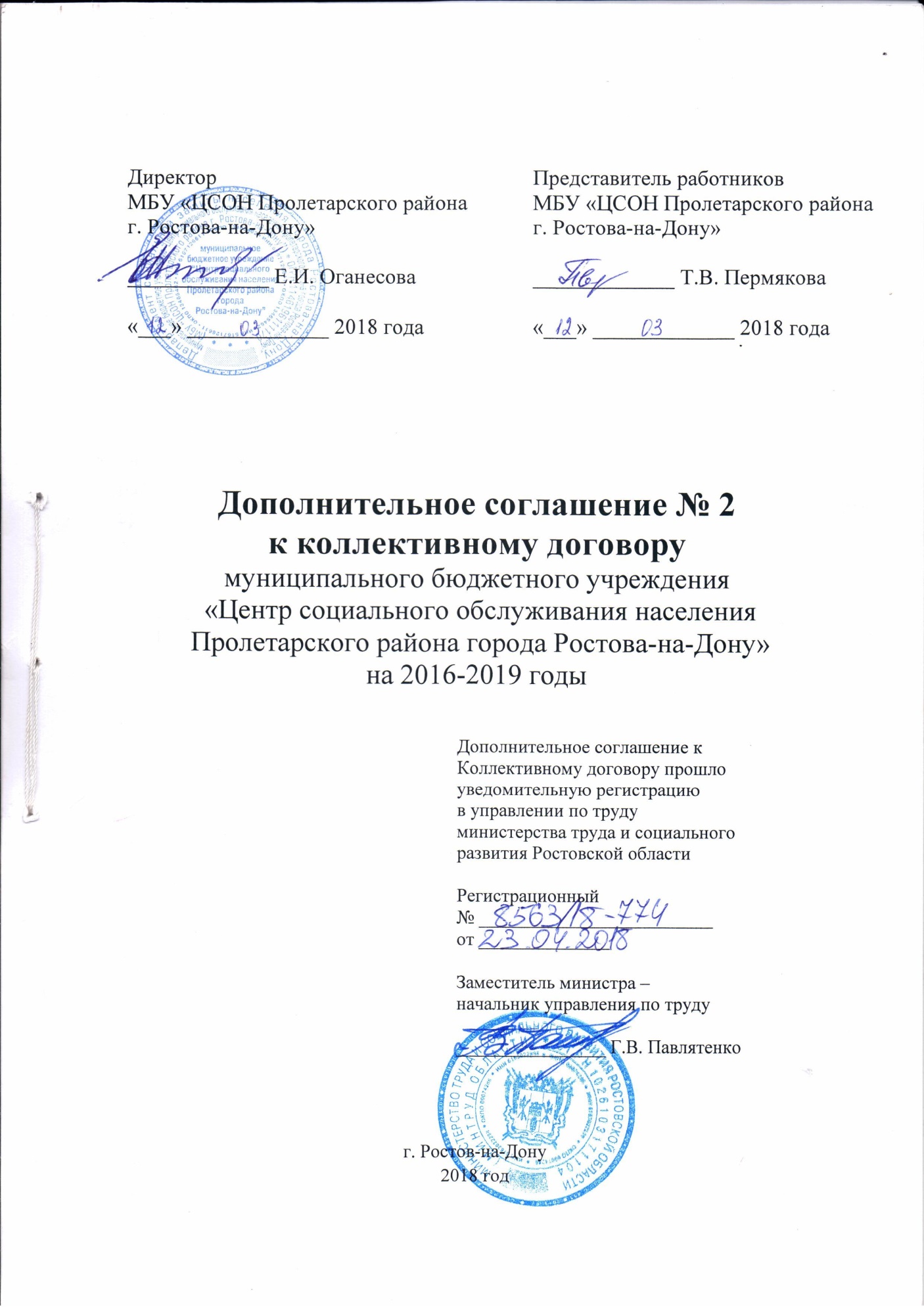 Дополнительное соглашение № 1к коллективному договору 	Муниципальное бюджетное учреждение «Центр социального обслуживания населения Пролетарского района г. Ростова-на-Дону» в лице директора Оганесовой Елены Ивановны, с одной стороны, и работники в лице представителя трудового коллектива Пермяковой Татьяны Владимировны, с другой стороны, на основании протокола комиссии по ведению коллективных переговоров (протокол № 1 от 01.06.2017г.) в соответствии со статьей 44 Трудового кодекса РФ, заключили настоящее дополнительное соглашение о следующем:            1. Внести в коллективный договор Муниципального бюджетного учреждения «Центр социального обслуживания населения Пролетарского района г. Ростова-на-Дону» изменение в «Содержание» раздел 4. «Рабочее время» заменить словами «Рабочее время, время отдыха»; раздел 5. «Время отдыха» заменить словами «Охрана труда».            2. Внести в коллективный договор Муниципального бюджетного учреждения «Центр социального обслуживания населения Пролетарского района г. Ростова-на-Дону» изменение, изложив раздел 4. в следующей редакции:4. РАБОЧЕЕ ВРЕМЯ, ВРЕМЯ ОТДЫХА4.1. Работодатель и работники обязуются строго выполнять Правилавнутреннего трудового распорядка.4.2. Работодатель обеспечивает продолжительность рабочего времени:- 40-часовая рабочая неделя (суббота, воскресенье – выходные дни);- согласно графику сменности (перечень работников с ненормированным рабочим днем утверждается работодателем локальным нормативным актом по согласованию с представителем работников).4.3. Порядок работы в ночное время определяется в соответствии со ст. 96 Трудового кодекса РФ.                                      4.4. В течение рабочего дня (смены) работнику предоставляется перерыв для отдыха и питания, время и продолжительность которого определяется Правилами внутреннего трудового распорядка.4.5. Всем работникам предоставляется ежегодный основной оплачиваемый отпуск продолжительностью 28 календарных дней с сохранением места работы (должности) и среднего заработка.     Отпуск за первый год работы может предоставляться работникам поистечении шести месяцев непрерывной работы в данной организации, за второй и последующий годы работы – в любое время рабочего года в соответствии с очередностью предоставления отпусков.4.6. Очередность предоставления оплачиваемых отпусков определяется ежегодно в соответствии с графиком отпусков, утверждаемым работодателем не позднее, чем за две недели до наступления календарного года.4.7. Отпуска без сохранения заработной платы предоставляются работнику по семейным обстоятельствам и другим уважительным причинам, продолжительность их определяется по соглашению между работником и работодателем.              3. Внести в коллективный договор Муниципального бюджетного учреждения «Центр социального обслуживания населения Пролетарского района г. Ростова-на-Дону» изменение, изложив раздел 5. в следующей редакции:5. ОХРАНА ТРУДА5.1. Работодатель в соответствии с действующим законодательством и нормативными правовыми актами по охране труда обязуется:5.1.1. Выделять на мероприятия по улучшению условий  труда в МБУ ЦСОН Пролетарского района.5.1.2. Проводить специальную оценку условий труда не реже одного раза в пять лет.5.1.3. Обеспечить информирование работников об условиях и охране труда на рабочих местах, в том числе о результатах аттестации рабочих мест по условиям труда в МБУ ЦСОН Пролетарского района.5.1.4. Для всех поступающих на работу лиц проводить инструктаж по охране труда, организовывать обучение безопасным методам  выполнения работ и оказанию первой помощи пострадавшим.5.1.5. Обеспечивать обучение лиц, поступающих на работу с вредными и/или опасными условиями труда, безопасным методам и приемам выполнения работ со стажировкой на рабочем месте и сдачей экзаменов. Проводить  периодическое обучение по охране труда и проверку знаний требований охраны труда в период работы.5.1.6. Осуществлять контроль за состоянием условий и охраны труда на рабочих местах, а также за правильностью применения работниками средств индивидуальной и коллективной защиты.5.1.7. Выдавать своевременно и бесплатно работникам специальную одежду, обувь и другие средства индивидуальной защиты в соответствии с приказом Министерства здравоохранения и социального развития «Об утверждении типовых норм бесплатной выдачи работникам смывающих и/или обезвреживающих средств и стандарта безопасности труда «обеспечение работников смывающими и (или) обезвреживающими средствами» от 17 декабря 2010 г. № 1122н  по перечню профессий и должностей, согласно штатного расписания.5.1.8. Предоставлять работникам, занятым на работах с вредными и (или) опасными условиями труда, (класс вредности – 3.1) компенсацию - 4%- от должностного оклада, а также проводить периодические медосмотры.5.1.9. Оказывать единовременную материальную помощь, в соответствии с Положением о материальной помощи работникам - приложение № 3 к коллективному договору.   5.1.10. Обеспечить условия и охрану труда женщин, в том числе:- беременных женщин;- выполнить мероприятия по механизации ручных и тяжелых физических работ в целях внедрения новых норм предельно допустимых нагрузок для женщин.5.1.11.Обеспечить условия труда молодежи, в том числе:– исключить использование труда лиц в возрасте до 18 лет на тяжелых физических работах и работах с вредными и/или опасными условиями труда;– по просьбе лиц, обучающихся без отрыва от производства (работы), установить индивидуальные режимы труда.5.1.12. Организовать контроль за состоянием условий и охраны труда в структурных подразделениях и за выполнением соглашения по охране труда. 5.2. Работники обязуются соблюдать предусмотренные законодательными и иными нормативными правовыми актами требования в области охраны труда, в том числе:– правильно применять средства индивидуальной и коллективной защиты;– проходить обучение безопасным методам и приемам выполнения работ по охране труда;– немедленно извещать своего руководителя или замещающее его лицо о любой ситуации, угрожающей жизни и здоровью людей; – проходить обязательные периодические медосмотры работникам учреждения, занятым на работах с вредными и (или) опасными условиями труда.5.3. В МБУ ЦСОН Пролетарского района создается и действует комиссия по охране труда из представителей работодателя и уполномоченного работниками представителя в количестве трех человек.	4. Внести в коллективный договор Муниципального бюджетного учреждения «Центр социального обслуживания населения Пролетарского района г. Ростова-на-Дону» изменение, в пункте 6.2 слова «приказ № 69 от 30.05.2017, приложение №1,2,3,4») заменить словами «приказ № 1 от 09.01.2018, приложение №1,2,3,4»).	5. Внести в коллективный договор Муниципального бюджетного учреждения «Центр социального обслуживания населения Пролетарского района г. Ростова-на-Дону» изменение, изложив Приложение № 1 к коллективному договору в следующей редакции:Положение об оплате труда работников Муниципального бюджетного учреждения«Центр социального обслуживания населения Пролетарского района г. Ростова-на-Дону»Цели и задачи положения1.Настоящее положение разработано в соответствии с Трудовым кодексом Российской Федерации, статьями 86 и 135 Бюджетного кодекса Российской Федерации, решением Ростовской-на-Дону городской Думы от 31.10.2008г.     № 461 «О системе оплаты труда работников муниципальных бюджетных учреждений» (ред. от 20.07.2010), Постановлением Администрации города Ростова-на-Дону от 18.01.2017 № 17 «Об условиях оплаты труда работников муниципальных бюджетных учреждений, подведомственных Департаменту социальной защиты населения города Ростова-на-Дону, по виду экономической деятельности «Предоставление социальных услуг без обеспечения проживания», Постановлением № 425 от 22.05.2017г. «О внесении изменений в постановление Администрации города Ростова-на-Дону от 18.01.2017 № 17 «Об условиях оплаты труда работников муниципальных бюджетных учреждений, подведомственных Департаменту социальной защиты населения города Ростова-на-Дону, Постановление Администрации города Ростова-на-Дону № 1360 от 25.12.2017г. «Об увеличении (индексации) должностных окладов, ставок заработной платы работников муниципальных учреждений, технического и обслуживающего персонала органов местного самоуправления города Ростова-на-Дону» по виду экономической деятельности «Предоставление социальных услуг без обеспечения проживания»2.Положение регулирует отношения, связанные с оплатой труда работников.3.Настоящее положение вступает в силу с 01.01.2018г.1. Общие положения1.1.  Положение об условиях оплаты труда работников муниципального бюджетного учреждения, подведомственного Департаменту социальной защиты населения города Ростова-на-Дону, по виду экономической деятельности «Предоставление социальных услуг без обеспечения проживания» (далее – Положение) определяет:размеры должностных окладов, ставок заработной платы работников муниципального бюджетного учреждения, подведомственного Департаменту социальной защиты населения города Ростова-на-Дону, по виду экономической деятельности «Предоставление социальных услуг без обеспечения проживания» (далее – муниципальное учреждение);условия установления выплат компенсационного характера;условия установления выплат стимулирующего характера;условия оплаты труда руководителя муниципального учреждения, 
его заместителей и главного бухгалтера, включая порядок определения размеров должностных окладов, размеры и условия осуществления выплат компенсационного и стимулирующего характера;другие вопросы оплаты труда.1.2.  Лица (кроме медицинских работников), не имеющие соответствующего профессионального образования, установленного критериями отнесения должностей к профессиональным квалификационным группам (далее – ПКГ), но обладающие достаточным практическим опытом 
и выполняющие качественно и в полном объеме возложенные на них должностные обязанности, по рекомендации аттестационной комиссии могут быть назначены на соответствующие должности так же, как и лица, имеющие соответствующее профессиональное образование.2. Размеры должностных окладов,ставок заработной платы работников муниципального учреждения2.1.  Должностные оклады работников, занятых в сфере предоставления социальных услуг муниципального учреждения, устанавливаются на основе ПКГ должностей, утвержденных Приказом Министерства здравоохранения 
и социального развития Российской Федерации (далее – Минздравсоцразвития России) от 31.03.2008 № 149н «Об утверждении профессиональных квалификационных групп должностей работников, занятых в сфере здравоохранения и предоставления социальных услуг». Размеры должностных окладов без учета повышающего коэффициента по ПКГ приведены в таблице.2.2.  Должностные оклады медицинских работников, занятых в сфере социального обслуживания населения, устанавливаются на основе ПКГ должностей, утвержденных Приказом Минздравсоцразвития России 
от 06.08.2007 № 526 «Об утверждении профессиональных квалификационных групп должностей медицинских и фармацевтических работников». Размеры должностных окладов без учета повышающего коэффициента по ПКГ приведены в таблице.2.3.  Должностные оклады работников, занимающих общеотраслевые должности руководителей структурных подразделений, специалистов 
 служащих, устанавливаются на основе ПКГ должностей, утвержденных Приказом Минздравсоцразвития России от 29.05.2008 № 247н 
«Об утверждении профессиональных квалификационных групп общеотраслевых должностей руководителей, специалистов и служащих». Размеры должностных окладов без учета повышающего коэффициента по ПКГ приведены в таблице.2.4.  Ставки заработной платы работников, занимающих общеотраслевые профессии рабочих, устанавливаются на основе ПКГ, утвержденных Приказом Минздравсоцразвития России от 29.05.2008 № 248н «Об утверждении профессиональных квалификационных групп общеотраслевых профессий рабочих», приведены в таблице. Размеры ставок заработной платы приведены в таблице.2.5.  Должностные оклады работников культуры, занятых в сфере социального обслуживания населения, устанавливаются на основе ПКГ должностей, утвержденных Приказом Минздравсоцразвития России 
от 31.08.2007 № 570 «Об утверждении профессиональных квалификационных групп должностей работников культуры, искусства и кинематографии». 	Размеры должностных окладов без учета повышающего коэффициента по ПКГ приведены в таблице.2.6.   Должностные оклады работников, занимающих должности руководителей структурных подразделений, специалистов и служащих, не вошедших в ПКГ, утвержденных Приказами Минздравсоцразвития России. Размеры должностных окладов без учета повышающего коэффициента по ПКГ приведены в таблице.2.7.  В целях дифференциации должностных окладов, ставок заработной платы, исходя из более полного учета сложности труда работников, оказывающих услуги (выполняющих работы) пожилым гражданам, инвалидам, детям-инвалидам, семьям с детьми, должностные оклады, ставки заработной платы увеличиваются на коэффициент в соответствии с приложением № 2 к Положению об оплате труда работников МБУ «ЦСОН Пролетарского района г. Ростова-на-Дону» и образуют новый должностной оклад, ставку заработной платы, при этом его размер подлежит округлению до целого рубля в сторону увеличения. 2.8.  Размеры должностных окладов заместителей руководителей структурных подразделений муниципального учреждения устанавливаются на 10 процентов ниже размеров должностных окладов руководителя.3. Условия установления выплат компенсационного характера3.1.  В муниципальном учреждении устанавливаются следующие виды выплат компенсационного характера:выплаты работникам, занятым на работах с вредными и (или) опасными условиями труда;выплаты за работу в условиях, отклоняющихся от нормальных 
(при выполнении работ различной квалификации, совмещении профессий (должностей), сверхурочной работе, работе в ночное время и при выполнении работ в других условиях, отклоняющихся от нормальных). 3.2.  По результатам специальной оценки условий труда от 05.04.2017г. проводимой ООО «ПРОММАШ ТЕСТ» выплата за работу с вредными и (или) опасными условиями труда в размере 4 процента должностного оклада (ставки заработной платы) устанавливается перечню должностей работников учреждения, согласно Приложению № 3 к Положению об оплате труда работников МБУ «ЦСОН Пролетарского района г. Ростова-на-Дону».4. Условия установления выплат стимулирующего характера4.1.  В учреждении устанавливаются следующие виды выплат стимулирующего характера:за интенсивность и высокие результаты работы;за качество выполняемых работ;за выслугу лет;премиальные выплаты по итогам работы;за классность водителям автомобилей.4.2.  Выплаты за интенсивность и высокие результаты работы, премиальные выплаты по итогам работы, за качество выполняемых работ для всех категорий работников муниципального учреждения устанавливаются на основе показателей и критериев эффективности работы (Приложение № 4 к Положению об оплате труда работников МБУ «ЦСОН Пролетарского района г. Ростова-на-Дону»).4.3.  Выплата за интенсивность и высокие результаты работы устанавливается врачам, социальным работникам, среднему и младшему медицинскому персоналу (персоналу, обеспечивающему условия для предоставления медицинских услуг). Конкретные размеры и порядок установления выплаты утверждаются приказом руководителя муниципального учреждения в пределах средств областного бюджета, предусмотренных муниципальному учреждению 
на введение данной выплаты, в соответствии с критериями оценки результативности и качества работы работников (Приложение № 4 п.2 к Положению), утвержденными правовыми актами муниципального учреждения, с учетом мнения представительного органа работников.4.4.  Выплата за качество выполняемых работ устанавливается работникам муниципального учреждения в размере до 200 процентов 
от должностного оклада без учета повышающего коэффициента, ставки заработной платы в пределах фонда оплаты труда. 4.4.1. Конкретные размеры и порядок установления выплаты утверждаются приказом руководителя муниципального учреждения в пределах средств областного бюджета, предусмотренных муниципальному учреждению 
на введение данной выплаты, в соответствии с критериями оценки качества работы работников (Приложение № 4 п.1 к Положению), утвержденными правовыми актами муниципального учреждения.4.4.2.  Решение об установлении выплаты за качество выполняемых работ и ее размерах принимается:работникам муниципального учреждения – руководителем муниципального учреждения;руководителю муниципального учреждения – Департаментом социальной защиты населения города Ростова-на-Дону.Заместителю руководителя, главному бухгалтеру муниципального учреждения размер выплаты за качество выполняемых работ к должностному окладу снижается не менее чем на 10 процентов от размера выплаты 
за качество выполняемых работ, установленного руководителю муниципального учреждения.4.5.  Выплата к должностному окладу, ставке заработной платы 
за выслугу лет устанавливается работникам муниципального учреждения 
в зависимости от общего количества лет, проработанных в государственных 
и муниципальных учреждениях.4.5.1.  Размеры выплаты за выслугу лет:от 1 года до 5 лет – 10 процентов;от 5 до 10 лет – 15 процентов;от 10 до 15 лет –20 процентов;свыше 15 лет – 30 процентов.Изменение размера выплаты за выслугу лет производится со дня достижения отработанного периода, дающего право на увеличение размера, 
если документы, подтверждающие отработанный период, находятся 
в муниципальном учреждении, или со дня представления работником необходимого документа, подтверждающего отработанный период.4.6.  Работникам муниципального учреждения могут выплачиваться премии по итогам работы. Премии устанавливаются в целях поощрения работников за выполненную работу и производятся по результатам оценки (критериев) эффективности их деятельности с учетом выполнения установленных показателей премирования (Приложение № 4 п.3 к Положению). При премировании учитывается как индивидуальный, так и коллективный результат труда.Премирование работников осуществляется на основании приказа руководителя муниципального учреждения в соответствии с положением о премировании работников муниципального учреждения.4.6.1.  Премирование руководителя муниципального учреждения производится в соответствии с положением о премировании, утвержденным Департаментом социальной защиты населения города Ростова-на-Дону, 
с учетом целевых показателей эффективности деятельности муниципального учреждения, устанавливаемых Департаментом социальной защиты населения города Ростова-на-Дону.4.6.2.  При определении показателей и условий премирования учитывается:обеспечение информационной открытости муниципального учреждения;обеспечение комплексной безопасности муниципального учреждения;удовлетворенность получателей социальных услуг;соблюдение исполнительской дисциплины финансово-экономической деятельности муниципального учреждения;инициатива, творчество и применение в работе современных форм 
и методов организации труда;качественная подготовка и проведение мероприятий, связанных 
с уставной деятельностью муниципального учреждения;участие в выполнении особо важных работ и мероприятий.4.6.3.  Конкретный размер премии может определяться как в процентах 
к должностному окладу, ставке заработной платы работника, так 
и в абсолютном размере.4.7.  Средства, поступающие от приносящей доход деятельности, направляются на премирование работников на основании правового акта муниципального учреждения с учетом мнения представительного органа работников.Порядок премирования за счет средств, поступающих 
от приносящей доход деятельности, устанавливается правовым актом муниципального учреждения с учетом мнения представительного органа работников.4.8.  Выплату за классность водителям автомобилей устанавливают 
водителям автомобилей всех типов, имеющим 1-й класс – в размере 25 процентов от ставки заработной платы, 2-й класс – в размере 10 процентов 
от ставки заработной платы за фактически отработанное время в качестве водителя.5. Условия оплаты труда руководителя муниципального учреждения, его заместителя и главного бухгалтера, 
включая порядок определения размеров должностных окладов, размеры 
и условия осуществления выплат компенсационного 
и стимулирующего характера5.1.  Заработная плата руководителя муниципального учреждения, 
его заместителя и главного бухгалтера состоит из должностного оклада, выплат компенсационного и стимулирующего характера.5.2.  Размер должностного оклада без учета повышающего коэффициента руководителя муниципального учреждения устанавливается в зависимости от группы по оплате труда руководителей согласно таблице5.3.  В целях дифференциации должностных окладов, исходя из более полного учета сложности труда, руководителю муниципального учреждения, оказывающему услуги (выполняющему работы) пожилым гражданам, инвалидам, детям-инвалидам, семьям с детьми, должностные оклады увеличиваются на коэффициент в соответствии с приложением № 2 к Положению об оплате труда работников МБУ «ЦСОН Пролетарского района   г. Ростова-на-Дону» и образуют новый должностной оклад, при этом его размер подлежит округлению до целого рубля в сторону увеличения. 5.4.  Размеры должностных окладов заместителя руководителя 
и главного бухгалтера устанавливаются на 10 процентов ниже должностного оклада руководителя муниципального учреждения.5.5.  С учетом условий труда руководителю муниципального учреждения, его заместителю и главному бухгалтеру устанавливаются выплаты компенсационного характера, предусмотренные разделом 3 положения.5.6.  Руководителю муниципального учреждения, его заместителю 
и главному бухгалтеру устанавливаются выплаты стимулирующего характера, предусмотренные разделом 4 положения.5.7.  Руководителю муниципального учреждения, заместителю руководителя, главному бухгалтеру муниципального учреждения устанавливается предельный уровень соотношения среднемесячной заработной платы, формируемой за счет всех источников финансового обеспечения и рассчитываемой за календарный год, среднемесячной заработной платы работников списочного состава (без учета заработной платы руководителя, заместителя руководителя, главного бухгалтера) (далее- предельное соотношение) в размере от 4 до 6 за финансовый год. Размеры предельного уровня соотношения приведены в таблице.          Для расчета среднего заработка не учитываются выплаты социального характера и иные выплаты, не относящиеся к оплате труда. Расчет среднемесячной заработной платы руководителя, заместителя руководителя, главного бухгалтера  учреждения осуществляется отдельно по должностям руководителя, главного бухгалтера и по каждой должности заместителя руководителя.Предельный уровень соотношения среднемесячной заработной платы заместителя руководителя и главного бухгалтера, формируемой за счет всех источников финансового обеспечения и рассчитываемой за календарный год, и среднемесячной заработной платы работников списочного состава определяется путем снижения предельного соотношения, установленного руководителю на 0,5.             Ответственность за соблюдение размеров предельного соотношения несет руководитель учреждения, главный бухгалтер.6. Другие вопросы оплаты труда6.1.  Объемные показатели и порядок отнесения к группе по оплате труда руководителя муниципального учреждения (с формой обслуживания на дому).6.1.1.  Объемные показатели и порядок отнесения к группе по оплате труда руководителя центра социального обслуживания населения приведены в таблице.6.2.   Работнику производится доплата до минимального размера оплаты труда в случаях, когда заработная плата работника окажется ниже минимального размера оплаты труда.          Доплата начисляется работнику по основному месту работы и работе, осуществляемой по совместительству, и выплачивается вместе с заработной платой за истекший календарный месяц.            Если работник не полностью отработал норму рабочего времени за соответствующий календарный месяц года, доплата производится пропорционально отработанному времени.            Средства для установления доплат предусматриваются при планировании фонда оплаты труда на очередной финансовый год.6.3.Предельная доля оплаты труда работников административно- управленческого персонала в фонде оплаты труда не может быть более 40 процентов.Переченьдолжностей административно-управленческого персонала1.  К административно-управленческому персоналу муниципального учреждения относятся:руководитель муниципального учреждения (директор, начальник);заместитель руководителя муниципального учреждения (директора, начальника);главный бухгалтер;заведующий отделением;заведующий хозяйством;бухгалтер;специалист по кадрам;специалист по охране труда;специалист по социальной работе;специалист в сфере закупок;инструктор по трудовой терапии;экономист;секретарь;культорганизатор;техник I категории.                                                                Приложение № 2                                                                к Положению об оплате труда                                                                работников МБУ «ЦСОН Пролетарского                                                                 района г. Ростова-на-Дону»                              Коэффициенты к должностным окладам, ставкам заработной платы                                                               Приложение № 3                                                               к Положению об оплате труда                                                               работников МБУ «ЦСОН Пролетарского                                                                района г. Ростова-на-Дону»   Перечень должностей,которым установлена выплата за работу с вредными и (или) опасными условиями труда1.Директор2.Заместитель директора 3.Главный бухгалтер4.Заведующий отделением5.Бухгалтер6.Специалист по кадрам7.Специалист по социальной работе 8.Инструктор по трудовой терапии9.Социальный работник                                                                     Приложение № 4                                                                     к Положению об оплате труда                                                                                                                        работников МБУ Пролетарского                                                                        района г. Ростова-на-Дону»                                       Порядок установления стимулирующих выплат работникам учреждения.1.Порядок установления выплат за качество выполняемых работРазмер выплаты за качество выполняемых работ устанавливается до 200% минимального должностного оклада, ставки заработной платы в пределах фонда оплаты труда.Размер выплаты за качество выполняемых работ определяется на основании суммарной оценки в баллах. 1балл равен 2%.Жалобы со стороны получателей социальных услуг, замечания со стороны директора учреждения, заместителя директора учреждения, главного бухгалтера, наличие дисциплинарного взыскания аннулируют всю сумму набранных баллов.Ежемесячно директор дает указание специалисту по кадрам учреждения по внесению информации в таблицу, отображающую качество работы заместителя директора и главного бухгалтера за предыдущий месяц. Заместитель директора: Главный бухгалтер:Заместитель директора учреждения ежемесячно до 25 числа предоставляет директору учреждения информацию, отображающую качество работы заведующих отделений, специалистов по социальной работе, специалиста по охране труда, заведующего хозяйством, инструктора по трудовой терапии, культорганизаторов за предыдущий месяц. Информация предоставляется в виде таблицы.Заведующий отделением:       Специалист по социальной работе:Специалист по охране  труда:     Заведующий хозяйством:     Инструктор по трудовой терапии:      Культорганизатор:Ежемесячно, главный бухгалтер учреждения, до 25 числа предоставляет директору учреждения информацию, отображающую качество работы  бухгалтеров, специалиста по закупкам, специалиста по кадрам, секретаря за предыдущий месяц. Информация предоставляется в виде таблицы.        Бухгалтер:            Специалист по закупкам:                 Специалист по кадрам           Заведующий отделением предоставляет информацию директору учрежденияежемесячно до 25 числа, отображающую качество работы социальных работников.               Социальный работник:            Расчет суммы выплаты за качество выполняемых работ для социальных работников производится в баллах, в соответствии с приведенной таблицей. Затем суммируются баллы всех социальных работников и сумма к распределению делится на общее количество баллов. Сумма выплаты за качество выполняемых работ определяется путем умножения стоимости 1 балла на количество набранных баллов, при этом она не может превышать 2 минимальных должностных оклада в месяц.где A – в список вносятся все социальные работники, в том числе находящиеся в отпуске или отсутствующие по другой причине;      B - вносятся постоянные получатели социальных услуг (нагрузка)Секретарь, водитель автомобиля, техник  1 категории, уборщикслужебных помещений:2.Порядок назначения стимулирующих выплат за интенсивность работы          Социальный работник:         Расчет суммы выплаты за интенсивность работы для социальных работников производится в баллах, в соответствии с приведенной таблицей. Затем суммируются баллы всех социальных работников и сумма к распределению делится на общее количество баллов. Сумма выплаты за интенсивность работы определяется путем умножения стоимости 1 балла на количество набранных баллов.      Средний медицинский персонал:3.Порядок назначения премии (за месяц, квартал, год)-показатели премированияКритериями оценки работы являются:-отсутствие обоснованных жалоб и нарушений;-полное и качественное выполнение возложенных обязанностей;-высокая исполнительская дисциплина и степень ответственности, поддержание высокой культуры труда. Премирование может производиться по одному или нескольким показателям в зависимости от наличия средств.Социальный работник:Оценочные показатели премирования социальных работников по итогам работы (месяц, квартал, год) могут быть рассчитаны в %, в баллах и в твердой сумме.При определении показателей и условий премирования необходимо учитывать:-успешное и добросовестное оказание услуг, выполнение работы (0- 50%;  0-20б.);-выполнение важных и сложных работ (0-120%; 0-75б);-индивидуальный подход к обслуживаемому (0-30%; 0-5б).Инструктор по трудовой терапии:           Оценочные показатели премирования работников Аппарата Центра по итогам работы (месяц, квартал, год):	Заместитель директора:             Главный бухгалтер:             Заведующий отделением:               Заведующий хозяйством:              Бухгалтер:             Специалист по кадрам:              Специалист в сфере закупок:            Специалист по охране труда:           Специалист по социальной работе:            Секретарь:           Культорганизатор:	Техник 1 категории:            Водитель автомобиля:             Уборщик служебных помещений:	6. Внести в коллективный договор Муниципального бюджетного учреждения «Центр социального обслуживания населения Пролетарского района г. Ростова-на-Дону» изменение, изложив Приложение № 2 к коллективному договору в следующей редакции:                                                                                       Приложение № 2к коллективному договоруПОЛОЖЕНИЕо премировании работников муниципального бюджетного учреждения «Центр социального обслуживания населения Пролетарского района города Ростова-на-Дону»1. Цели и задачи настоящего Положения	1.1. Настоящее Положение разработано в соответствии Постановления Администрации города Ростова-на-Дону от 18.01.2017 г. № 17 «Об условиях оплаты труда работников муниципальных бюджетных учреждений, подведомственных Департаменту социальной защиты населения города Ростова-на-Дону, по виду экономической деятельности «Предоставление социальных услуг без обеспечения проживания». 	1.2. Положение вводится с целью обеспечения материального стимулирования работников за результаты трудовой деятельности и направлено на повышение ответственности работников при выполнении ими своих функциональных обязанностей, развитие их творческой инициативы, повышение качества труда и роста профессионального мастерства. 2. Виды премий	2.1. Работникам учреждения осуществляются премиальные выплаты	по итогам работы за месяц, квартал, год.3. Источники выплаты премий3.1. На выплату премии  могут быть использованы средства, полученные от экономии по фонду оплаты труда на основании правового акта муниципального учреждения.3.2.На выплату премии  могут быть использованы средства, полученные от предоставления платных услуг на основании правового акта муниципального учреждения с учетом мнения представительного органа работников.4. Условия выплаты премий4.1   Показатели премирования:а) для руководителя учреждения, заместителя и главного бухгалтера:- успешное и добросовестное исполнение должностных обязанностей в соответствующем периоде;- инициатива, творчество и применение в работе современных форм и методов организации труда; - качественная подготовка и проведение мероприятий, связанных с уставной деятельностью учреждения;- участие в течение месяца в выполнении особо важных работ и мероприятий;- своевременное и в полном  объёме освоение бюджетных ассигнований;- отсутствие необоснованных остатков на счетах учреждения;- отсутствие обоснованных жалоб от обслуживаемых и работников учреждения;- обеспечение выполнения требований пожарной безопасности, охраны труда; -  укрепление материально-технической базы. - обеспечение повышения уровня заработной платы соцработникам, среднему и младшему медицинскому персоналу в соответствии с «Программой поэтапного совершенствования системы оплаты труда в муниципальных учреждениях города Ростова-на-Дону на 2013-2018 годы»б) для заведующих структурными подразделениями:-   уровень организации работы в отделении;-   культура обслуживания клиентов;- объем и качество оказываемых услуг клиентам в соответствии с                 гарантированным государством перечнем услуг;-  за развитие и увеличение предоставляемых клиенту услуг:- состояние учета и отчетности в отделении, наличие  необходимой документации, качество и своевременность ее оформления;-   отсутствие обоснованных жалоб от клиентов;-   соблюдение трудовой дисциплины в отделении;- своевременное обеспечение автоматизированного расчета оплаты социальных услуг;в) для специалистов по социальной работе:    -   своевременное и качественное проведение аналитических работ:    -   соблюдение трудовой дисциплины;       -  активное выявление граждан, нуждающихся в оказании социальных услуг.г) для социальных работников отделений социального обслуживания на дому:-  качество и культура обслуживания клиентов;-  количественный набор выполняемых услуг;-  соблюдение графика обслуживания;-  решение кризисных ситуаций;-  отдаленность клиентов от транспортных развязок;-  соблюдение трудовой дисциплины;- активное выявление граждан, нуждающихся в оказании социальных услуг.д) для остальных работников   учреждения: - качественное исполнение должностных обязанностей;- соблюдение трудовой дисциплины;- инициативу и инновации.4.1. Порядок выплаты премии4.1.1. Выплата премии производится по итогам работы за месяц, квартал, год.4.1.2. Премия начисляется работнику при выполнении им основных показателей премирования.4.1.3. Сумма премии работнику начисляется за фактически отработанное время в календарном месяце.4.1.4.  Премия начисляется в размере до 2-х должностных окладов или в абсолютном размере.4.1.5. Решение о выплате и размере премии принимает руководитель учреждения по представлению заместителя директора, главного бухгалтера, заведующих отделениями, зав. хозяйством. Размер средств, направляемых на премирование из фонда оплаты труда, определяется наличием экономии по фонду оплаты труда в пределах выделенных средств.Премирование руководителя учреждения  производится по согласованию с Департаментом социальной защиты населения города Ростова-на-Дону4.2. Право на премию4.2.1. Право на премию по итогам работы за месяц, квартал, год имеют работники, состоящие в списочном составе на дату подготовки и подписания приказа, с учетом фактически отработанному времени. 4.3. Основания не начисления премии.Премия не начисляется в случаях:- если результаты работы работника не достигли основных показателей премирования;- при увольнении работника по собственному желанию в отчётном периоде;- прогула;- появления на работе в нетрезвом состоянии;-обнаружения приписок и искажения отчётности, повлиявших на конечный результат деятельности работника и учреждения;- не обеспечения сохранности имущества.         7. Внести в коллективный договор Муниципального бюджетного учреждения «Центр социального обслуживания населения Пролетарского района г. Ростова-на-Дону» изменение, изложив Приложение № 3 к коллективному договору в следующей редакции:                                                                                       Приложение № 3к коллективному договоруПоложение  о материальной помощи работникамМуниципального бюджетного учреждения «Центр социального обслуживания населения Пролетарского района   города Ростова-на-Дону»Общие положения     1.1. Положение  об оказании материальной помощи работникам МБУ «ЦСОН Пролетарского района города Ростова-на-Дону»,  в дальнейшем - «Положение», разработано на основе Трудового Кодекса Российской Федерации,  Постановлении Администрации города Ростова-на-Дону от 18.01.2017 № 17 «Об условиях оплаты труда работников муниципальных бюджетных учреждений, подведомственных Департаменту социальной защиты населения города Ростова-на-Дону, по виду экономической деятельности «Предоставление социальных услуг без обеспечения проживания», Постановлением № 425 от 22.05.2017г. «О внесении изменений в постановление Администрации города Ростова-на-Дону от 18.01.2017 № 17 «Об условиях оплаты труда работников муниципальных бюджетных учреждений, подведомственных Департаменту социальной защиты населения города Ростова-на-Дону, по виду экономической деятельности «Предоставление социальных услуг без обеспечения проживания»1.2. Положение регулирует деятельность по  обеспечению социальной защиты и поддержки работников путем проведения выплаты материальной помощи. 1.3.Настоящее положение распространяется на работников, занимающих должности в соответствии со штатным расписанием, работающих по основному месту работы. 1.4. Настоящее Положение принимается решением руководителем  МБУ  «ЦСОН Пролетарского района города Ростова-на-Дону»  при наличии средств.1.5. Настоящее Положение является локальным нормативным актом, регламентирующим деятельность МБУ «ЦСОН Пролетарского района города Ростова-на-Дону».  1.6. В настоящем Положении под материальной помощью следует понимать единовременную выплату работникам денежных сумм сверх размера заработной платы.2.Основания и размеры материальной помощи.Настоящим положением предусматривается оказание материальной помощи по следующим основаниям:    - в  целях социальной поддержки нуждающегося работника;-смерть близких родственников (под близкими родственниками понимаются: супруги, дети, родители);-свадьба (под свадьбой в смысле, придаваемом данным Положением, понимается заключение официального брака);-рождение ребенка;-лечение сотрудника, требующее оперативного вмешательства с подтверждением      медицинских документов и финансовых расходов.2.2. Размер оказываемой материальной помощи  определяется руководством МБУ  «ЦСОН Пролетарского района города Ростова-на-Дону» при наличии средств  и причин нуждаемости в помощи и может доходить до 2-х (двух) должностных окладов. 3.Порядок выплаты материальной помощи Основанием для рассмотрения о выплате работнику материальной помощи является: - личное заявление на имя руководителя  учреждения с указанием причины ходатайства о выплате материальной помощи.	8. Внести в коллективный договор Муниципального бюджетного учреждения «Центр социального обслуживания населения Пролетарского района г. Ростова-на-Дону» изменение, изложив Приложение № 4 к коллективному договору в следующей редакции:                                                                                       Приложение № 4к коллективному договоруПОЛОЖЕНИЕ о расходовании средств, полученных отприносящей доход деятельностиЦели и задачи положения1.1 Настоящее положение разработано в соответствии с приказом Министерства труда и социального развития Ростовской области от 11.11.2014 № 393 «Об утверждении порядков использования средств, полученных организациями социального обслуживания Ростовской области от деятельности подсобных сельских хозяйств при организациях социального обслуживания и от услуг, предоставляемых получателям социальных услуг за плату», в целях усиления материальной заинтересованности в повышении эффективности труда, улучшения качества оказываемых услуг и росте квалификации.2.1  Положение регулирует порядок использования средств, получаемых от социальных услуг, предоставляемым получателям социальных услуг за плату.Использование средств, полученных от предоставления  платных услуг2.1.Система оплаты труда и премирования за счет средств, поступающих от приносящей доход деятельности, разрабатывается учреждением самостоятельно и фиксируется в локальном нормативном акте учреждения, принятом с учетом мнения представительного органа работников.2.2.Фонд оплаты труда, сформированный за счет средств, поступающих от приносящей доход деятельности, направляется на выплату заработной платы работникам, непосредственно оказывающим платные услуги, и другим работникам в соответствии с локальным нормативным актом учреждения.2.3.Учреждение вправе выплачивать сотрудникам премии, не предусмотренные фондом оплаты труда, за счет средств, поступающих от приносящей доход деятельности.2.4.Учреждение самостоятельно определяет направления и очередность использования средств, полученных от предоставления социальных услуг, в том числе на:-    развитие учреждения, укрепление материально-технической базы и другие нужды (до 50 процентов);-    материальное стимулирование работников.3. Порядок и условия стимулирования3.1.Стимулирование производится в форме премирования и оказания материальной помощи.3.2.Премирование производится по итогам работы за определенный период (месяц, квартал, год) к профессиональным праздникам, социально-значимым и юбилейным датам, за особо важные задания и другое.3.3.Выплаты могут производиться одновременно всем работникам учреждения либо работникам отдельных структур подразделений, а также отдельным работникам учреждения.3.4.Работники, поступившие на работу в учреждение в течение периода, принятого в качестве расчетного для начисления выплат, могут быть поощрены по решению руководителя учреждения с учетом трудового вклада и фактически отработанного времени.3.5.В отдельных случаях за выполнение особо важных и сложных заданий руководителем учреждения может быть принято решение о поощрении работников (работника) учреждения без учета фактически отработанного времени. Размер выплат в каждом конкретном случае устанавливается руководителем учреждения индивидуально. 4. Оценочные показатели стимулирования4.1.Премирование руководителя учреждения осуществляется на основании решения трудового коллектива.4.2.Премирование заместителя руководителя и главного бухгалтера осуществляется по решению руководителя учреждения.При определении оценочных показателей для заместителя руководителя и главного бухгалтера следует учитывать:-перевыполнение отраслевых норм нагрузки;-участие в федеральных, региональных и городских программах;-высокая исполнительская дисциплина и ответственность за результаты деятельности;-качественное выполнение работ высокой напряженности и интенсивности (большой объем), систематическое выполнение срочных и неотложных поручений, а также работ, требующих повышенного внимания и др.;-особый режим работы, связанный с обеспечением безаварийной, безотказной и бесперебойной работы инженерных и хозяйственно-эксплуатационных систем жизнеобеспечения учреждения;-успешное и добросовестное исполнение работником своих должностных обязанностей в соответствующем периоде;-инициативу, творчество и применение в работе современных форм и методов организации труда;-качественную подготовку и проведение мероприятий, связанных с уставной деятельностью учреждения;-участие в течение соответствующего рабочего периода в выполнении особо важных работ и мероприятий;-своевременность и полноту подготовки отчетности;-отсутствие обоснованных жалоб от обслуживаемых и работников учреждения;-своевременное и в полном объеме освоение бюджетных ассигнований;-отсутствие кредиторской и дебиторской задолженности;-обеспечение выполнения требований пожарной безопасности, охраны труда;-укрепление материально-технической базы.4.3.Система показателей и условий стимулирования работников разрабатывается учреждением самостоятельно и фиксируется в локальном нормативном акте, утвержденном  руководителем учреждения с учетом мнения представительного органа работников.     При определении оценочных показателей для работников учреждения следует учитывать:-выполнение плана работы с соблюдением сроков исполнения;-качественное в полном объеме выполнение функциональных обязанностей согласно должностным инструкциям;-отсутствие нарушений трудовой дисциплины и внутреннего трудового распорядка;-отсутствие обоснованных жалоб на работника;-перевыполнение отраслевых норм нагрузки;-участие в федеральных, региональных и городских программах;-высокая исполнительская дисциплина и ответственность за результаты деятельности;-качественное выполнение работ высокой напряженности и интенсивности (большой объем), систематическое выполнение срочных и неотложных поручений, а также работ, требующих повышенного внимания и др.;-особый режим работы, связанный с обеспечением безаварийной, безотказной и бесперебойной работы инженерных и хозяйственно-эксплуатационных систем жизнеобеспечения учреждения;-успешное и добросовестное исполнение своих должностных обязанностей в соответствующем рабочем периоде;-инициативу, творчество и применение в работе современных форм и методов организации труда;-качественную подготовку и проведение мероприятий, связанных с уставной деятельностью учреждения;-участие в течение соответствующего рабочего периода в выполнении особо важных работ и мероприятий;-своевременность и полноту подготовки отчетности;-обеспечение выполнения требований пожарной безопасности, охраны труда;-укрепление материально-технической базы.5. Порядок начисления, размер премии и порядок выплаты премии5.1.Поощрительная премия к должностному окладу (ставке заработной платы) устанавливается работнику учреждения по результатам итогов работы за соответствующий период с учетом его профессиональной подготовленности, сложности, важности выполняемой работы, степени самостоятельности и ответственности при выполнении поставленных задач и других факторов.5.2.Премия по итогам работы за месяц выплачивается в размере до 200 процентов от должностного оклада (ставки заработной платы), а также в абсолютном размере при выполнении оценочных показателей премирования.5.3.Премия по итогам работы за квартал выплачивается в размере до 200 процентов от должностного оклада (ставки заработной платы), а также в абсолютном размере при выполнении оценочных показателей премирования.5.4.Премия по итогам работы за год выплачивается в размере до 200 процентов от должностного оклада (ставки заработной платы), а также в абсолютном размере при выполнении оценочных показателей премирования.5.5.Премия к профессиональному празднику выплачивается в размере до 200 процентов от должностного оклада (ставки заработной платы), а также в абсолютном размере.5.6.Премия к дню рождения и юбилейным датам выплачивается в размере до 200 процентов от должностного оклада (ставки заработной платы), а также в абсолютном размере.5.7.Премия к социально-значимым датам выплачивается в размере до 200 процентов от должностного оклада (ставки заработной платы), а также в абсолютном размере.5.8.Премии за особо важные задачи выплачиваются в размере до 200 процентов от должностного оклада (ставки заработной платы), а также в абсолютном размере.6. Распределение средств на доплаты работникам учрежденияза работу по предоставлению социальных услуг6.1. В целях стимулирования труда работников учреждения за работу по предоставлению социальных услуг могут устанавливаться доплаты.6.2.Право на получение доплат имеют работники учреждения, участвующие в деятельности по предоставлению социальных услуг.6.3.Доплаты работникам учреждения производятся в пределах утвержденного плана финансово-хозяйственной деятельности учреждения.6.4.Доплаты работникам учреждения устанавливаются в процентном отношении к должностному окладу по занимаемой должности с учетом стажа работы и пропорционально фактически отработанному времени.6.5.Конкретный размер доплат определяется решением трудового коллектива. Размер доплат руководителю учреждения не может превышать          50 процентов должностного оклада.6.6.Доплата не выплачивается во время отпусков без сохранения заработной платы и временной нетрудоспособности работника. 6.7.Взаимоотношения между организацией и работниками в деятельности по предоставлению социальных услуг определяются трудовым договором.7. Порядок оказания и выплаты материальной помощиработникам учреждения7.1.Порядок оказания материальной помощи работникам учреждения разработан согласно условиям труда, определенным действующим трудовым законодательством, настоящим положением и другими нормативными актами учреждения.7.2.Порядок регулирует деятельность учреждения по обеспечению социальной защиты и поддержки работников учреждения путем проведения выплаты материальной помощи.7.3.Настоящий порядок является локальным актом, регламентирующим деятельность учреждения.7.4.Из средств, полученных от приносящей доход деятельности, работникам учреждения может быть оказана материальная помощь.7.5.Выплата материальной помощи производится на основании приказа руководителя учреждения. В приказе на выплату материальной помощи работнику учреждения указывается ее конкретный размер.7.6.Материальная помощь может выплачиваться к отпуску, на лечение, приобретение путевок, к юбилейным датам иным обстоятельствам в целях социальной защиты в размере до 200 процентов от должностного оклада (ставки заработной платы), а также в абсолютном размере.7.7.Размер материальной помощи устанавливается индивидуально в отношении каждого работника.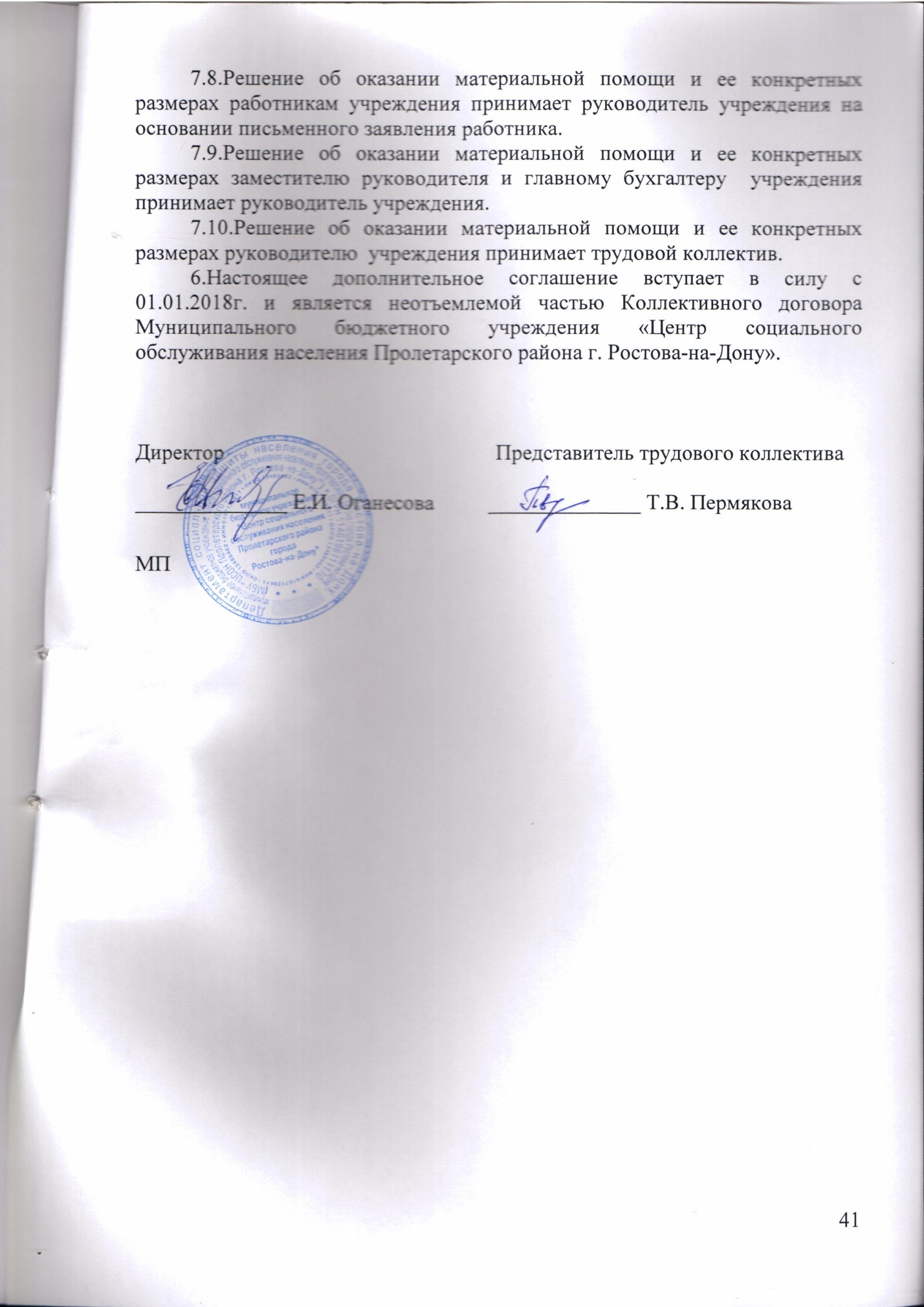 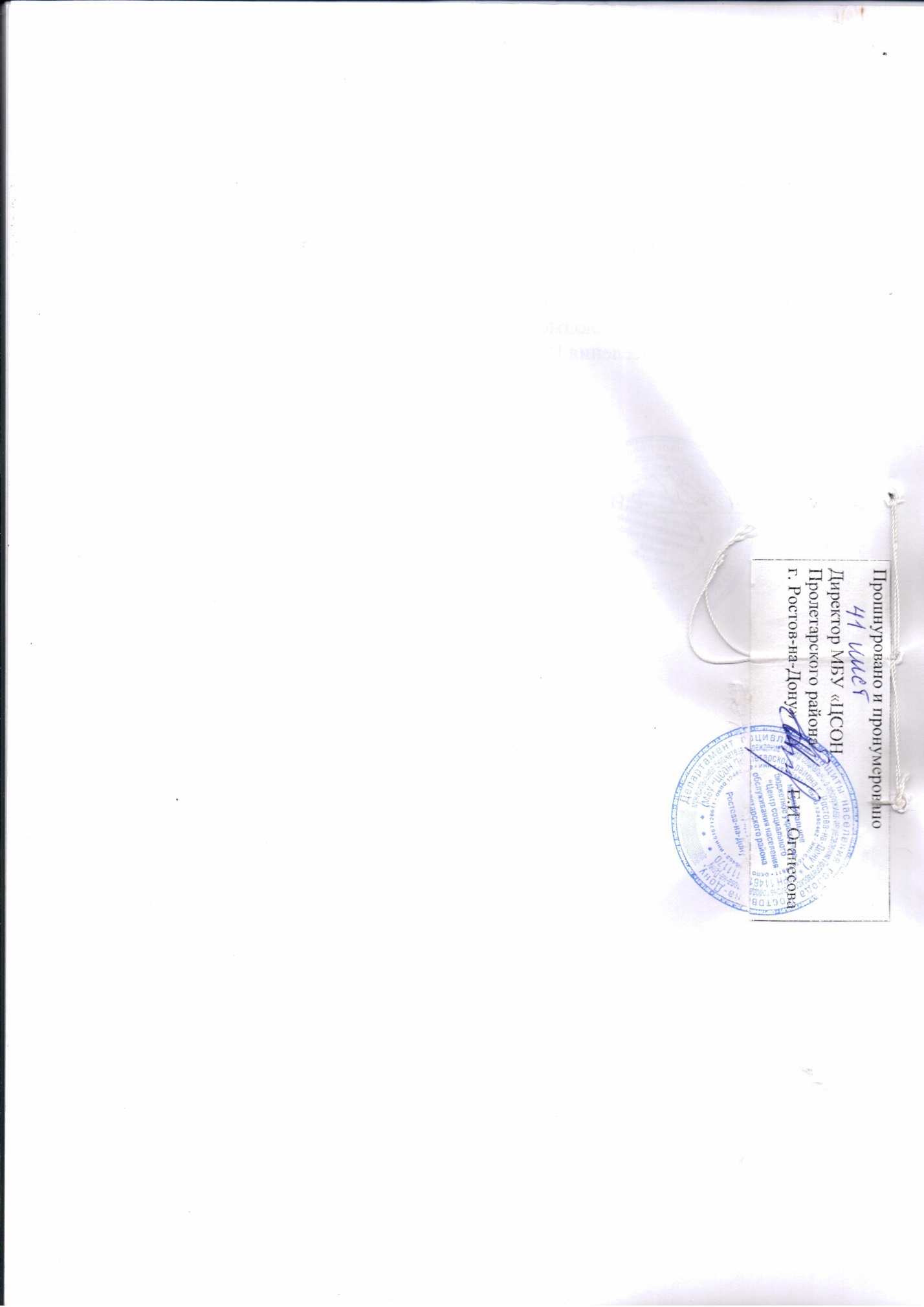                            Приложение № 1                           к коллективному договоруПрофессиональные квалификационные группыразмер должностного оклада без учета повышающего коэффициента (рублей)НаименованиедолжностиПКГ «Должности специалистов второго уровня, осуществляющих предоставление социальных услуг»  6570социальный работникПКГ «Должности специалистов третьего уровня в учреждениях здравоохранения 
и осуществляющих предоставление социальных услуг»:1-й квалификационный уровень7360инструктор-методист 
по лечебной физкультуре, специалист по социальной работеПКГ «Должности руководителей 
в учреждениях здравоохранения 
и осуществляющих предоставление социальных услуг»  9379заведующий отделением (социальной службой)Профессиональные квалификационные группыразмер должностного оклада без учета повышающего коэффициента (рублей)Наименованиедолжности123ПКГ «Средний медицинский 
и фармацевтический персонал»1-й квалификационный уровень 6440инструктор по лечебной физкультуре, инструктор по трудовой терапииПрофессиональные квалификационные группыразмер должностного оклада без учета повышающего коэффициента (рублей)Наименованиедолжности123ПКГ «Общеотраслевые должности служащих первого уровня»ПКГ «Общеотраслевые должности служащих первого уровня»ПКГ «Общеотраслевые должности служащих первого уровня»1-й квалификационный уровень 4720делопроизводитель, кассир, секретарь-машинистка2-й квалификационный уровень4948должности служащих первого квалификационного уровня, по которым может устанавливаться производное должностное наименование «старший»ПКГ «Общеотраслевые должности служащих второго уровня»ПКГ «Общеотраслевые должности служащих второго уровня»ПКГ «Общеотраслевые должности служащих второго уровня»1-й квалификационный уровень 5194инспектор по кадрам, техник2-й квалификационный уровень5456заведующий складом, заведующий хозяйством.Должности служащих первого квалификационного уровня, по которым может устанавливаться производное должностное наименование «старший».Должности служащих первого квалификационного уровня, по которым устанавливается 
II внутридолжностная категория3-й квалификационный уровень5730должности служащих первого квалификационного уровня, по которым устанавливается 
I внутридолжностная категория4-й квалификационный уровень6002должности служащих первого квалификационного уровня, по которым может устанавливаться производное должностное наименование «ведущий»ПКГ «Общеотраслевые должности служащих третьего уровня»ПКГ «Общеотраслевые должности служащих третьего уровня»ПКГ «Общеотраслевые должности служащих третьего уровня»1-й квалификационный уровень 6002бухгалтер, инженер, специалист по охране труда, инженер-программист (программист), психолог, специалист по кадрам, экономист, юрисконсульт2-й квалификационный уровень6298должности служащих первого квалификационного уровня, по которым может устанавливаться 
II внутридолжностная категория3-й квалификационный уровень6611должности служащих первого квалификационного уровня, по которым может устанавливаться 
I внутридолжностная категория4-й квалификационный уровень6939должности служащих первого квалификационного уровня, по которым может устанавливаться производное должностное наименование «ведущий»5-й квалификационный уровень7287заместитель главного бухгалтераПрофессиональные квалификационные группыразмер ставки заработной платы(рублей)Наименованиепрофессии123ПКГ «Общеотраслевые профессии рабочих первого уровня»ПКГ «Общеотраслевые профессии рабочих первого уровня»ПКГ «Общеотраслевые профессии рабочих первого уровня»1-й квалификационный уровень1-й квалификационный разряд2-й квалификационный разряд3-й квалификационный разряд 388041054346наименования профессий рабочих, 
по которым предусмотрено присвоение 1, 2, и 3 квалификационных разрядов в соответствии с Единым тарифно-квалификационным справочником работ 
и профессий рабочих; кастелянша,  уборщик служебных помещений, сторож (вахтер) 2-й квалификационный уровеньставка устанавливается 
на один квалификационный разряд вышепрофессии рабочих, отнесенные к первому квалификационному уровню, при выполнении работ по профессии 
с производным наименованием «старший» (старший 
по смене)ПКГ «Общеотраслевые профессии рабочих второго уровня»ПКГ «Общеотраслевые профессии рабочих второго уровня»ПКГ «Общеотраслевые профессии рабочих второго уровня»1-й квалификационный уровень4-й квалификационный разряд5-й квалификационный разряд 46134881наименования профессий рабочих, по которым предусмотрено присвоение 4 и 5 квалификационных разрядов в соответствии с Единым тарифно-квалификационным справочником работ 
и профессий рабочих; водитель автомобиляПрофессиональные квалификационные группыРазмер должностного оклада без учета повышающего коэффициента (рублей)НаименованиедолжностиПКГ «Должности работников культуры, искусства 
и кинематографии среднего звена»7027культорганизаторНаименование должностиразмер должностного оклада без учета повышающего коэффициента (рублей)Специалист в сфере закупок (контрактный управляющий)10846№п/пГруппапо оплате труда руководителейРазмер должностного оклада без учета повышающего коэффициента (рублей)1231.Муниципальное бюджетное учреждение «Центр социального обслуживания населения Пролетарского района города Ростова-на-Дону». 18328Среднесписочная численность (работников списочного состава) (человек)Размер предельного соотношениядо 50до 4,0от 51 по 100до 4,5от 101 по 200до 5,0от 201 по 350до 5,5свыше 351до 6,0Группа по оплате труда руководителейЧисло обслуживаемых гражданIсвыше 2000II1001-2000III501-1000IVпо 500Приложение № 1к Положению об оплате труда                         работников МБУ «ЦСОН  Пролетарского района г. Ростова-на-Дону»№п/пПеречень муниципальных учрежденийКатегории работников, которым устанавливается повышающий коэффициентРазмер коэффи циента12341.Муниципальное бюджетное учреждение «Центр социального обслуживания населения Пролетарского района города Ростова-на-Дону»; Директор, заведующий отделением, инструктор по трудовой терапии, культорганизатор, социальный работник, специалист по социальной работе 0,15№п/пФИООсуществление руководства и контроля деятельности работников учрежденияОсуществление контроля при формировании личных дел граждан, нуждающихся в обслуживанииОсуществление контроля над качеством предоставления услуг на дому нуждающимся гражданамОсуществление контроля оплаты оказываемых социальных услугОсуществление контроля за выполнением  планов работы Осуществление контроля над рассмотрением писем, жалоб, заявлений, ответов на запросы Осуществление контроля за своевременной сдачей ежеквартальных отчетовАнализ качества и количества предоставления услугАнализ результатов работы отделений социального обслуживанияАнализ распределения премий из ФОТ и приносящей доход деятельностиУчастие в проведении экономического анализа хозяйственно-финансовой деятельности учрежденияАнализ результатов работы отделений и подготовка информации о работе учреждения№п/пФИООсуществление руководства и контроля деятельности работников учрежденияОсуществление контроля при формировании личных дел граждан, нуждающихся в обслуживанииОсуществление контроля над качеством предоставления услуг на дому нуждающимся гражданамОсуществление контроля оплаты оказываемых социальных услугОсуществление контроля за выполнением  планов работы Осуществление контроля над рассмотрением писем, жалоб, заявлений, ответов на запросы Осуществление контроля за своевременной сдачей ежеквартальных отчетовАнализ качества и количества предоставления услугАнализ результатов работы отделений социального обслуживанияАнализ распределения премий из ФОТ и приносящей доход деятельностиУчастие в проведении экономического анализа хозяйственно-финансовой деятельности учрежденияАнализ результатов работы отделений и подготовка информации о работе учрежденияОбщий баллпроцентсоб-10 б н/соб-0 бсоб-10 б н/соб-0 бсоб-10 б н/соб-0 бсоб-10 б н/соб-0 бсоб-5 б н/соб-0 бсоб-15 б н/соб-0 бсоб-10б н/соб-0 бсоб-10 б н/соб-0 бсоб-5 б н/соб-0 б соб-5 б н/соб-0 б соб-5 б н/соб-0 б соб-5 б н/соб-0 бABCDEFHKLMNOP          RST1№п/пФИОИсполнение бюджетаИсполнение бюджетаВедение бухгалтерского учетаВедение бухгалтерского учетаВедение бухгалтерского учетаСвоевременное и качественное предоставление отчетностиАнализ хозяйственно-финансовой деятельностиОбщий баллпроцент№п/пФИОИсполнение ведомственной кассовой заявки за отчетный месяцОтсутствие кредиторской задолженностиСоблюдение внутреннего графика документооборотаСвоевременное и качественное ведение регистров бухгалтерского учетаСоставление оперативных аналитических контрольных расчетов и справок по данным бухгалтерского учета Своевременное и качественное предоставление отчетностиАнализ хозяйственно-финансовой деятельностиОбщий баллпроцентсоб-20 б н/соб-0 бсоб-20 б н/соб-0 бсоб-10 б н/соб-0 бсоб-10 б н/соб-0 бсоб-10 б н/соб-0 бсоб-10 б н/соб-0 бсоб-20 б н/соб-0 бABCDEFHKLMN1№п/пФИОЕжемесячный анализ кол-ва и качества услуг своевременное оформление документовконтроль с выходом на местоисполнение ИП в соответствии со служебной запискойдоп. нагрузка или участие в управлении учреждениемналичие бесплатных получателей услуг (свыше 40 человек)выявление и учет граждан нуждающихся в соц. помощи в соответствии с журналом учетасумма собранных средствбаллы за собранные средстваобщий баллпроцентсоб-5 б н/соб-0 бсоб-5 б н/соб-0 бсоб-5 б н/соб-0 бсоб-5 б н/соб-0 бдо 35 бсвыше 40 -5 б н/соб- 0 бдо 10 бв рубдо 30 бABCDEFHKLMNOP1№ п/пФИОВыявление нуждающихся в получении социальных услугВыявление нуждающихся в получении социальных услугВедение документацииВедение документацииВедение документацииВедение документацииИнициативность в работеИнициативность в работеИнициативность в работеОбщий баллпроцент№ п/пФИОВыявление граждан, оказавшихся в трудной жизненной ситуации, осуществление сбора и обработки информации, свидетельствующей о проблемах гражданинаВыявление и оценка индивидуальной потребности в различных видах и формах социального обслуживанияВедение необходимой документации в соответствии с современными стандартами и требованиями к отчетности, периодичности и качеству предоставления документацииКорректировка компьютерной базы данных в связи с изменениями обстоятельств, связанных с размером оплаты за предоставляемые услугиЧастичное исполнение обязанностей заведующих отделениями Подготовка сводных отчетов о работе центра социального обслуживания на домуОказание консультационной помощи гражданам,  осуществление взаимодействия с учреждениями здравоохранения, культуры, благотворительными и др. организациямиВыполнение разовых порученийИнформационное наполнение сайта МБУ «ЦСОН», администрации Пролетарского района, ДСЗН г. Ростова-на-ДонуОбщий баллпроцентсоб-10 б н/соб-0 бсоб-10 б н/соб-0 бсоб-10 б н/соб-0 бсоб-10 б н/соб-0 бсоб-20 б н/соб-0 бсоб-10 б н/соб-0 бсоб-10 б н/соб-0 бсоб-10 б н/соб-0 бсоб-10 б н/соб-0 бABCDEFHKLMNOP1№ п/пФИОСвоевременное предоставление сведений  и отчетов в соответствии с должностной инструкцией в Департамент социальной защиты населения г. Ростова-на-ДонуУчастие в составлении раздела «Охрана труда» коллективного договора, в расследовании производственного травматизма, изучение причин, анализ эффективности проводимых мероприятий по их предупреждению.Контроль санитарно-гигиенического состояния учрежденияУчастие в разработке проектов перспективных и годовых планов по улучшению условий  и охране труда, укреплению здоровья работниковВедение необходимой документации по охране труда в соответствии  требованиями Общий баллпроцентсоб-20 б н/соб-0 бсоб-20 б н/соб-0 бсоб-20 б н/соб-0 бсоб-20 б н/соб-0 бсоб-20 б н/соб-0 бABCDEFHKL1№ п/пФИОСвоевременное снабжение учреждения всеми необходимыми материалами, мягким инвентарем, спецодеждойКонтроль правильности эксплуатации здания, оборудования, мебели; контроль противопожарного режима; проведение мероприятий по ГО и ЧСКачественное и своевременное предоставление в бухгалтерию учреждения счетов и актов выполненных работОсуществление приемки и выдачи материальных запасов, своевременное присвоение инвентарных номеровПроведение инвентаризации совместно с бухгалтериейОбщий баллпроцентсоб-20 б н/соб-0 бсоб-20 б н/соб-0 бсоб-20 б н/соб-0 бсоб-20 б н/соб-0 бсоб-20 б н/соб-0 бABCDEFHKL1№ п/пФИОРазработка программ и лекций по трудовой реабилитации граждан пожилого возрастаПроведение  и организация мероприятий, выставок, конкурсовПроведение лекций об основах жизнедеятельности, об истории православияЕжемесячный отчет о   проведенных мероприятияхВедение журнала посещаемостиСоставление плана  работы университета третьего возрастаОбщий баллпроцентсоб-20 б н/соб-0 бсоб-20 б н/соб-0 бсоб-10 б н/соб-0 бсоб-20 б н/соб-0 бсоб-10 б н/соб-0 бсоб-20 б н/соб-0 бABCDEFHKLM1№ п/пФИОРазработка программ, конкурсов, театрализованных мероприятий, эскизов и предметов реквизитаПодготовка фонограммы для культмассовых мероприятий, выполнение обязанностей аккомпаниатораОрганизация и проведение культмассовых мероприятийЕжемесячный отчет о проведенных мероприятияхВедение журнала посещаемостиСоставление плана  работы университета третьего возрастаОбщий баллпроцентсоб-20 б н/соб-0 бсоб-20 б н/соб-0 бсоб-10 б н/соб-0 бсоб-20 б н/соб-0 бсоб-10 б н/соб-0 бсоб-20 б н/соб-0 бABCDEFHKLM1№п/пФИОСвоевременное предоставление сведений в соответствии с должностной инструкцией в Департамент социальной защиты населения г. Ростова-на-Дону Своевременное предоставление сведений в соответствии с должностной инструкцией главному бухгалтеру учреждения Соблюдение графика документооборотаСвоевременное предоставление бухгалтерской, налоговой, статистической отчетности во внебюджетные фонды        (ежемесячные, квартальные, годовые)Участие в проведении финансово-экономического анализа деятельности учрежденияОбщий балл            Процентсоб-20 б н/соб-0 бсоб-20 б н/соб-0 бсоб-20 б н/соб-0 бсоб-20 б н/соб-0 бсоб-20 б н/соб-0 бABCDEFHKL1№ п/пФИОСвоевременная подготовка, размещение и внесение изменений в план закупок, план-графикСоблюдение сроков осуществления закупокСвоевременное и качественное предоставление отчетностиСвоевременное и качественное предоставление отчетностиПоддержание уровня квалификации, необходимой для исполнения своих должностных обязанностейПоддержание уровня квалификации, необходимой для исполнения своих должностных обязанностейПоддержание уровня квалификации, необходимой для исполнения своих должностных обязанностейОбщий баллпроцентсоб-25 б н/соб-0 бсоб-25 б н/соб-0 бсоб-25 б н/соб-0 бсоб-25 б н/соб-0 бсоб-25 б н/соб-0 бсоб-25 б н/соб-0 бABCDDEEFHHK1№ п/пФИОВедение личных дел, оформление трудовых договоров, подготовка и выдача справок о настоящей трудовой деятельностиОформление, ведение и хранение трудовых книжек, личных карточек работниковПодготовка ежемесячных, ежеквартальных, ежегодных отчетов для формирования ЗП-соц, в Центр занятости населения, в ДСЗН, в РосстатВедение табеля учета работников, ведение документации по учету и оформлению листков нетрудоспособности, формирование и оформление отпусков работниковПодготовка проектов документов о премировании и награждении работников учрежденияОказание консультативной и методической помощи в разъяснении работникам учреждения Трудового кодекса РФОбщий баллпроцентсоб-20 б н/соб-0 бсоб-20 б н/соб-0 бсоб-20 б н/соб-0 бсоб-20 б н/соб-0 бсоб-10 б н/соб-0 бсоб-10 б н/соб-0 бABCDEFHKLM1№ п/пФИОКоличество получателей услуг (нагрузка)Балл за обслуживание получателей социальных услуг при условии замещения одним соц. работником другого, находящегося в отпуске, на больничном и т.д.  соответствует кол-ву получателей на замещенииБалл за отсутствие жалоб (соответствует количеству отработанных дней)Сумма ИП (в том числе по замещению)Сумма по доп. услугам  (в том числе по замещению)Средняя сумма средств на одного клиента (в том числе по замещению) за каждые 10 руб. сверх установленного плана начисляется 5б.Общий баллСумма к выплате№ п/пФИОКоличество получателей услуг (нагрузка)Балл за обслуживание получателей социальных услуг при условии замещения одним соц. работником другого, находящегося в отпуске, на больничном и т.д.  соответствует кол-ву получателей на замещенииБалл за отсутствие жалоб (соответствует количеству отработанных дней)Сумма ИП (в том числе по замещению)Сумма по доп. услугам  (в том числе по замещению)Средняя сумма средств на одного клиента (в том числе по замещению) за каждые 10 руб. сверх установленного плана начисляется 5б.N=C+D+MСумма к выплатеABCDEFLMNP1№ п/пФИОуспешное и добросовестное исполнение должностных обязанностей в соответствующем периодеучастие в течение месяца в выполнении особо важных работобеспечение выполнения требований пожарной безопасности, охраны трудасвоевременное и качественное оформление служебной документациисоблюдение трудовой дисциплиныОбщий баллпроцентсоб-20 б н/соб-0 бсоб-20 б н/соб-0 бсоб-20 б н/соб-0 бсоб-20 б н/соб-0 бсоб-20 б н/соб-0 бABCDEFHKL1№п/пФИОкол-во обслуживаемыхкол-во обслуживаемыхкол-во обслуживаемых сверх нормы кол-во баллов за обслуживаемых сверх нормы соответствует кол-ву посещений сверх нормы  балл за кол-во бесплатников соответствует количеству басплатниковБалл за сложных обслуживаемых соответствует количеству сложных обслуживаемыхкол-во клиентов на замещениикол-во баллов на замещение соответствует кол-ву посещений на замещение общий баллсумма к выплатест 1АBBCDEFLMNPM=8*LN=D+E+F+MКритерииЗначимостькритерия,%Оценка выполнения критерияОценка выполнения критерияОценка выполнения критерияОценка выполнения критерияКритерииЗначимостькритерия,%до 1до 0,75до 0,250Отсутствие обоснованных жалоб со стороны  обслуживаемых граждан (их законных представителей) на качество оказания социальных услуг и принципов этики50Критерий выполняется полностью. Не никаких нарушений и отступленийИмеются однократные несущественные отступления или нарушения Имеются существенные нарушения или отступленияСистематические нарушения (два и более раз)Отсутствие нарушений при проведении контроля качества выполняемых работ50Критерий выполняется полностью. Не никаких нарушений и отступленийИмеются однократные несущественные отступления или нарушенияИмеются существенные нарушения или отступленияСистематические нарушения (два и более раз)Итогодо 100XXXXОтсутствие жалоб и нарушенийПроведение мероприятий, направленных на улучшение психофизического состояния обслуживаемыхДобросовестное выполнение должностных обязанностей инициативность в работеВедение документацииВ % к окладуВ % к окладуВ % к окладуВ % к окладуВ % к окладу0-400-400-400-400-40Отсутствие жалоб и нарушенийОрганизация работы подразделения социального обслуживанияДобросовестное выполнение должностных обязанностейИнициативность в работеПодготовка и проведение мероприятий, связанных с уставной деятельностьюВ % к окладуВ % к окладуВ % к окладуВ % к окладуВ % к окладу0-400-400-400-400-40Отсутствие жалоб и нарушенийСвоевременное и качественное предоставление отчетностиДобросовестное выполнение должностных обязанностей инициативность в работеИсполнение бюджетаВ % к окладуВ % к окладуВ % к окладуВ % к окладуВ % к окладу0-400-400-400-400-40Отсутствие жалоб и нарушенийЧисленность обслуживаемыхКоличество предоставленных услугКоличество собранных средствИсполнение индивидуальных программВ % к окладуВ % к окладуВ % к окладуВ % к окладуВ % к окладу0-400-400-400-400-40Отсутствие жалоб и нарушенийСвоевременное и качественное оформление служебных документовДобросовестное выполнение должностных обязанностей инициативность в работеКонтроль соблюдений правил пожарной безопасностиВ % к окладуВ % к окладуВ % к окладуВ % к окладуВ % к окладу0-400-400-400-400-40Отсутствие жалоб и нарушенийСвоевременное и качественное предоставление отчетностиДобросовестное выполнение должностных обязанностей инициативность в работеАналитический контроль расчетов и справок по данным бухгалтерского учетаВ % к окладуВ % к окладуВ % к окладуВ % к окладуВ % к окладу0-400-400-400-400-40Отсутствие жалоб и нарушенийСвоевременное и качественное предоставление отчетностиДобросовестное выполнение должностных обязанностей инициативность в работеАналитический контроль укомплектованности персоналомВ % к окладуВ % к окладуВ % к окладуВ % к окладуВ % к окладу0-400-400-400-400-40Отсутствие жалоб и нарушенийСвоевременное и качественное предоставление отчетностиДобросовестное выполнение должностных обязанностей инициативность в работеСоблюдение сроков осуществления закупокВ % к окладуВ % к окладуВ % к окладуВ % к окладуВ % к окладу0-400-400-400-400-40Отсутствие жалоб и нарушенийСвоевременное и качественное предоставление сведений и отчетностиДобросовестное выполнение должностных обязанностей инициативность в работеСвоевременное заполнение журналов по охране трудаВ % к окладуВ % к окладуВ % к окладуВ % к окладуВ % к окладу0-400-400-400-400-40Отсутствие жалоб и нарушенийВыявление нуждающихся в получении социальных услугДобросовестное выполнение должностных обязанностей инициативность в работеВедение документацииВ % к окладуВ % к окладуВ % к окладуВ % к окладуВ % к окладу0-400-400-400-400-40Отсутствие жалоб и нарушенийСвоевременное и качественное оформление служебных документовДобросовестное выполнение должностных обязанностей инициативность в работеСвоевременное выполнение поручений директораВ % к окладуВ % к окладуВ % к окладуВ % к окладуВ % к окладу0-400-400-400-400-40Отсутствие жалоб и нарушенийПланирование и проведение культурно-массовых мероприятийДобросовестное выполнение должностных обязанностей инициативность в работеВедение документацииВ % к окладуВ % к окладуВ % к окладуВ % к окладуВ % к окладу0-400-400-400-400-40Отсутствие жалоб и нарушенийСвоевременное выполнение поручений директора, заместителя директора, заведующего хозяйствомДобросовестное выполнение должностных обязанностей инициативность в работеСоблюдение правил пожарной безопасности и техники безопасностиВ % к окладуВ % к окладуВ % к окладуВ % к окладуВ % к окладу0-400-400-400-400-40Соблюдение правил дорожного движениеСвоевременное выполнение поручений директораДобросовестное выполнение должностных обязанностей инициативность в работеСоблюдение правил пожарной безопасности и техники безопасностиВ % к окладуВ % к окладуВ % к окладуВ % к окладуВ % к окладу0-400-400-400-400-40Соблюдение правил пожарной безопасности и техники безопасностиСвоевременное выполнение поручений директораДобросовестное выполнение должностных обязанностей инициативность в работеВ % к окладуВ % к окладуВ % к окладуВ % к окладу0-500-500-500-50